Sződliget Nagyközség Önkormányzat Képviselő-testülete2133 Sződliget, Szt. István u. 34-36.	                                     Tel: 27/590-095, Tel./fax: 27/590-236                         E-mail: polgarmester@szodliget.hu; jegyzo@szodliget.hu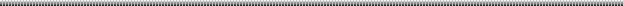 KIVONATSződliget Nagyközség Képviselő-testületének 2018. június 15. napján tartott ülésének jegyzőkönyvébőlTárgy:  Beszámoló a Közösségi Ház működésérőlSződliget Nagyközség Önkormányzat Képviselő-testületének67/2018. (VI. 15.) határozataSződliget Nagyközség Önkormányzat Képviselő-testülete a Közösségi Ház és Könyvtár működéséről szóló beszámolót elfogadja. Határidő: azonnalFelelős. polgármesterK.m.f.Dr. Törőcsik Edit 		Juhász Béla       Jegyző	                           polgármesterSződliget Nagyközség Önkormányzat Képviselő-testülete2133 Sződliget, Szt. István u. 34-36.	                                     Tel: 27/590-095, Tel./fax: 27/590-236                         E-mail: polgarmester@szodliget.hu; jegyzo@szodliget.huKIVONATSződliget Nagyközség Képviselő-testületének 2018. június 15. napján tartott ülésének jegyzőkönyvébőlTárgy:  Beszámoló a Sződligetért Közalapítvány működéséről Sződliget Nagyközség Önkormányzat Képviselő-testületének68/2018. (VI. 15.) határozataSződliget Nagyközség Önkormányzat Képviselő-testülete a Sződligetért Közalapítvány működéséről szóló beszámolóját elfogadja. Határidő: azonnalFelelős:     polgármesterK.m.f.Dr. Törőcsik Edit 		Juhász Béla       Jegyző	                           polgármesterSződliget Nagyközség Önkormányzat Képviselő-testülete2133 Sződliget, Szt. István u. 34-36.	                                     Tel: 27/590-095, Tel./fax: 27/590-236                         E-mail: polgarmester@szodliget.hu; jegyzo@szodliget.huKIVONATSződliget Nagyközség Képviselő-testületének 2018. június 15. napján tartott ülésének jegyzőkönyvébőlTárgy:  Beszámoló a helyi adóbevételekről és kintlévőségekről                                                                                                                                           Sződliget Nagyközség Önkormányzat Képviselő-testületének69/2018. (VI. 15.) határozataSződliget Nagyközség Képviselő-testülete az önkormányzattal szemben fennálló pénzügyi tartozások behajtásáról szóló beszámolót elfogadja.Felelős: jegyzőHatáridő: azonnalK.m.f.        Dr. Törőcsik Edit 		Juhász Béla             Jegyző	                           polgármesterSződliget Nagyközség Önkormányzat Képviselő-testülete2133 Sződliget, Szt. István u. 34-36.	                                     Tel: 27/590-095, Tel./fax: 27/590-236                         E-mail: polgarmester@szodliget.hu; jegyzo@szodliget.huKIVONATSződliget Nagyközség Képviselő-testületének 2018. június 15. napján tartott ülésének jegyzőkönyvébőlTárgy:  A sződligeti Csemeteliget Napközi Otthonos  Óvoda óvodavezetőjének megbízása                                                                                                                                                                                                                                          Sződliget Nagyközség Önkormányzat Képviselő-testületének70/2018. (VI. 15.) határozataSződliget Nagyközség Önkormányzatának Képviselő-testülete úgy dönt, hogy a Csemeteliget Napköziotthonos Óvoda intézményvezetői státuszát 1/  a Nkt. 67.§ (7) bekezdésében biztosított jogkörében eljárva nem kívánja nyilvánosan pályáztatni.A jelenlegi intézményvezetőt, Hanákné Durján Ilonát 2018. szeptember 1-től határozott időre, újabb 5 éves időtartamra megbízza a vezetői feladatokkal.Az intézményvezető illetménye, az illetményelemek mértéke megegyezik a jelenlegi besorolásával.Felelős:   polgármesterHatáridő: azonnalK.m.f.Dr. Törőcsik Edit 		Juhász Béla       Jegyző	                           polgármesterSződliget Nagyközség Önkormányzat Képviselő-testülete2133 Sződliget, Szt. István u. 34-36.	                                     Tel: 27/590-095, Tel./fax: 27/590-236                         E-mail: polgarmester@szodliget.hu; jegyzo@szodliget.huKIVONATSződliget Nagyközség Képviselő-testületének 2018. június 15. napján tartott ülésének jegyzőkönyvébőlTárgy:  A Sződliget, Orgona u. 4. (1588 hrsz) alatti ingatlan villamos-energia ellátása     kiépítéséhez szükséges hozzájárulásokSződliget Nagyközség Önkormányzat Képviselő-testületének71/2018. (VI. 15.) határozataSződliget Nagyközség Képviselő-testülete megadja a tulajdonosi és közútkezelői hozzájárulást az ELMŰ Hálózati Kft. (1132 Budapest, Váci út 72-74.) részére a Sződliget 1588 hrsz-ú, Orgona u. 4. alatti ingatlan villamos-energia ellátása kiépítéséhez.Kikötések: A villamos-energia ellátást kizárólag a terv szerinti földkábeles csatlakozóvezetékkel, az Orgona utca burkolatának megbontása nélkül, fúrással lehet megoldani.Az esetlegesen felbontott burkolatot az eredeti állapotára kell helyreállítani, valamint az útlezárás kapcsán mindkét irányú forgalom biztosítását meg kell szervezni.A közút, illetve az azon lévő műtárgyak megrongálódásából származó károkért – amennyiben az Kérelmező által végzett munkával összefüggésbe hozható – a Kérelmezőt anyagi és büntetőjogi felelősség terheli.A munkálatok végzése során a helyszínt kellőképpen meg kell világítani, valamint a baleset veszélyére utaló forgalomszabályozó jeleket jól láthatóan ki kell helyezni.A munkálatok befejezése után az ideiglenes forgalomkorlátozást haladéktalanul meg kell szüntetni és az eredeti forgalmi rendet visszaállítani.A Képviselő-testület felhatalmazza a Polgármestert a tulajdonosi, közútkezelői hozzájárulás aláírására.Határidő: azonnalFelelős: polgármesterK.m.f.Dr. Törőcsik Edit 		Juhász Béla       Jegyző	                           polgármesterSződliget Nagyközség Önkormányzat Képviselő-testülete2133 Sződliget, Szt. István u. 34-36.	                                     Tel: 27/590-095, Tel./fax: 27/590-236                         E-mail: polgarmester@szodliget.hu; jegyzo@szodliget.huKIVONATSződliget Nagyközség Képviselő-testületének 2018. június 15. napján tartott ülésének jegyzőkönyvébőlTárgy: Martaszfalt utak (Csörögi Majorhoz vezető út) építése kivitelezőjének kiválasztása Sződliget Nagyközség Önkormányzat Képviselő-testületének72/2018. (VI. 15.) határozataSződliget Nagyközség Képviselő-testülete az Útmester-Hanó Kft-t választja a Csörögi Majorhoz vezető út martaszfalt burkolattal történő ellátásának kivitelezési munkáira.A Vállalkozó martaszfalt útburkolat kivitelezési munkáira vonatkozó vállalási ára:Csörögi Major útja összesen					3.289.300.- Ft          azaz: bruttó hárommillió- kétszáznyolcvankilencezer- háromszáz forintA Képviselő-testület felhatalmazza a Polgármestert az Útmester-Hanó Kft-vel történő szerződés megkötésére.Határidő: azonnalFelelős: polgármesterK.m.f.Dr. Törőcsik Edit 		Juhász Béla       Jegyző	                           polgármesterSződliget Nagyközség Önkormányzat Képviselő-testülete2133 Sződliget, Szt. István u. 34-36.	                                     Tel: 27/590-095, Tel./fax: 27/590-236                         E-mail: polgarmester@szodliget.hu; jegyzo@szodliget.huKIVONATSződliget Nagyközség Képviselő-testületének 2018. június 15. napján tartott ülésének jegyzőkönyvébőlTárgy:  Sződliget 1794/25 hrsz-ú ingatlan visszavásárlásaSződliget Nagyközség Önkormányzat Képviselő-testületének73/2018. (VI. 15.) határozataSződliget Nagyközség Önkormányzata visszavásárolja dr. Szombath Tamástól és dr. Szombathné Erdődy Rita Máriától a részükre 2017. március 30-án értékesített Sződliget belterület 1794/25 hrsz-ú ingatlant az eredeti vételáron felül a beruházási költségek egy részét megtérítve 9.000.000.- Ft-ért. Felelős:	Juhász Béla polgármesterHatáridő:	azonnal K.m.f.Dr. Törőcsik Edit 		Juhász Béla       Jegyző	                           polgármesterSződliget Nagyközség Önkormányzat Képviselő-testülete2133 Sződliget, Szt. István u. 34-36.	                                     Tel: 27/590-095, Tel./fax: 27/590-236                         E-mail: polgarmester@szodliget.hu; jegyzo@szodliget.huKIVONATSződliget Nagyközség Képviselő-testületének 2018. június 15. napján tartott ülésének jegyzőkönyvébőlTárgy:  Sződliget 1794/25 hrsz-ú ingatlan értékesítése                                                                                                                                  Sződliget Nagyközség Önkormányzat Képviselő-testületének74/2018. (VI. 15.) határozataSződliget Nagyközség Önkormányzat Képviselő-testülete – a mellékelt pályázati felhívásban foglalt feltételek szerint – értékesítésre hirdeti meg a Sződliget 1794/25 hrsz-ú belterületi ingatlant.Megbízza a Polgármestert, hogy a pályázati felhívást 2018 júniusában tegye közzé Sződliget Nagyközség Honlapján, valamint egy váci folyóiratban.Felelős:	Juhász Béla polgármesterHatáridő: azonnal K.m.f.Dr. Törőcsik Edit 		Juhász Béla       Jegyző	                           polgármesterSződliget Nagyközség Önkormányzat Képviselő-testülete2133 Sződliget, Szt. István u. 34-36.	                                     Tel: 27/590-095, Tel./fax: 27/590-236                         E-mail: polgarmester@szodliget.hu; jegyzo@szodliget.huKIVONATSződliget Nagyközség Képviselő-testületének 2018. június 15. napján tartott ülésének jegyzőkönyvébőlTárgy:  Az óvodai zsírfogó cseréjeSződliget Nagyközség Önkormányzat Képviselő-testületének75/2018. (VI. 15.) határozataSződliget Nagyközség Képviselő-testülete a HAURATON Kft zsírfogóját és Nagy István vállalkozót választja a 2133 Sződliget, Vörösmarty u. 8-12. alatti Csemeteliget Napközi Otthonos Óvoda konyhájához tartozó zsírfogó cseréjére, új HAURATON Aquafix SFPP 4/800 típusú zsírfogó telepítésére.A Vállalkozó kivitelezési munkáira vonatkozó vállalási ára:      Összesen:			bruttó 1.350.000.- Ft					azaz: bruttó Egymillió- háromszázötvenezer forintA Képviselő-testület felhatalmazza a Polgármestert a Nagy István egyéni vállalkozóval történő szerződés megkötésére.Sződliget Nagyközség Képviselő-testülete a kivitelezés költségeinek biztosításához a 2017. évi zárszámadás elfogadását követően megmaradt pénzmaradványból 1.400.000.- Ft-ot átcsoportosít az Önkormányzati vagyonnal való gazdálkodáson belül az Épületfelújítás kiadásaira.Határidő: azonnalFelelős: polgármesterK.m.f.Dr. Törőcsik Edit 		Juhász Béla       Jegyző	                           polgármesterSződliget Nagyközség Önkormányzat Képviselő-testülete2133 Sződliget, Szt. István u. 34-36.	                                     Tel: 27/590-095, Tel./fax: 27/590-236                         E-mail: polgarmester@szodliget.hu; jegyzo@szodliget.huKIVONATSződliget Nagyközség Képviselő-testületének 2018. június 15. napján tartott ülésének jegyzőkönyvébőlTárgy:  A Csemeteliget Napközi Otthonos Óvoda Honvédelmi Intézkedési TerveSződliget Nagyközség Önkormányzat Képviselő-testületének76/2018. (VI. 15.) határozataSződliget Nagyközség Önkormányzat Képviselő-testülete jóváhagyja a Csemeteliget Napközi Otthonos Óvoda Honvédelmi Intézkedési Tervét.                Határidő: azonnalFelelős: polgármesterK.m.f.         Dr. Törőcsik Edit 		Juhász Béla                 Jegyző	                           polgármester